AGENDA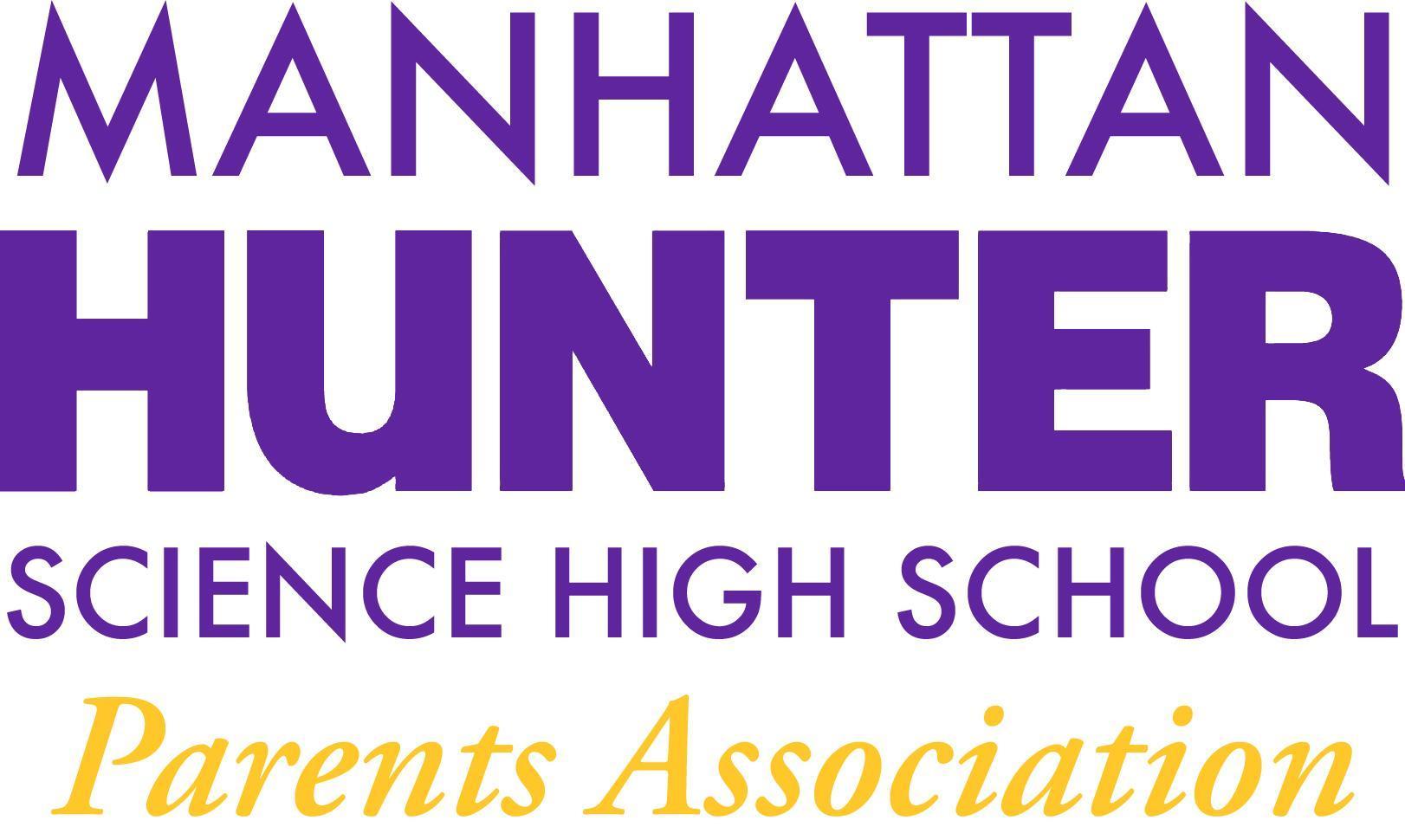 Manhattan Hunter Science High School Parents Association General Membership MeetingTuesday, December 21, 20215:30pm-6:30pm (Via Zoom)Meeting call to OrderApproval October and November 2021 Minutes ApprovalMonthly Financials ReviewIncome“From Thanks to Love” - we reached our goal! ($2500 + match - increasing to $3500!)Upcoming/Recent ExpensesGershon Retirement Party (food and beverage) $400Class Mixers (food and beverage) total for all - 6 (2 per grade) - $6,500 Skateboard Racks (2 racks/8 boards) $1,0003 new Keyboards $1,000Holiday Party - $2,000 (and volunteers needed)Door Decorating Kits - $250Pizza (Dominos- $1,000 (800 slices)Gift cards - $275Water and chips for the movie - $415Young Men’s Empowerment Group - $1,000Uniforms - $250PA AnnouncementsShout out to decorations volunteers!24 Hour Assignment RuleAmazon Smile Shopping ReminderWebsite Design Committee - parent, student and teacher inputSpring Fling! (Online Auction)Q&A with Dr. Froner